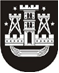 KLAIPĖDOS MIESTO SAVIVALDYBĖS TARYBASPRENDIMASDĖL KLAIPĖDOS „GABIJOS“ PROGIMNAZIJOS NUOSTATŲ PATVIRTINIMO2020 m. spalio 29 d. Nr. T2-257KlaipėdaVadovaudamasi Lietuvos Respublikos vietos savivaldos įstatymo 16 straipsnio 4 dalimi, 18 straipsnio 1 dalimi ir Lietuvos Respublikos biudžetinių įstaigų įstatymo 6 straipsnio 5 dalimi, Klaipėdos miesto savivaldybės taryba nusprendžia:Patvirtinti Klaipėdos „Gabijos“ progimnazijos nuostatus (pridedama).Įgalioti Ingą Kurlavičienę, Klaipėdos „Gabijos“ progimnazijos direktorę, pasirašyti nuostatus ir įregistruoti juos Juridinių asmenų registre.Pripažinti netekusiu galios Klaipėdos miesto savivaldybės administracijos direktoriaus 2011 m. rugpjūčio 19 d. įsakymą Nr. AD1-1693 „Dėl Klaipėdos „Gabijos“ progimnazijos nuostatų patvirtinimo“.Skelbti šį sprendimą Klaipėdos miesto savivaldybės interneto svetainėje.Savivaldybės merasVytautas Grubliauskas